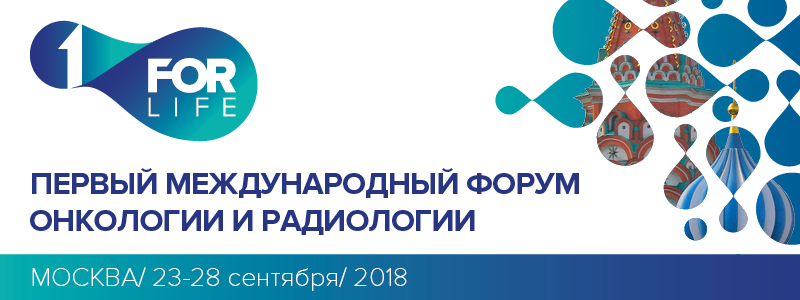 Первый Международный Форум онкологии и радиологии23-28 сентября 2018 года в Москве состоится первый Международный Форум онкологии и радиологии. Он проходит в год, когда абсолютным приоритетом российского здравоохранения названа борьба с онкологическими заболеваниями. Форум станет фундаментальной площадкой для консолидации сил медицинского сообщества, обмена опытом и передовыми знаниями.Из года в год остаются высокими показатели смертности от злокачественных новообразований. В структуре смертности онкологические заболевания занимают второе место после болезней системы кровообращения. В таких условиях специалистам нужно мыслить глобально, получать больше информации и критически её оценивать. Для этого Первый Международный форум онкологии и радиологии объединит под общей идеей 10 крупных узкотематических конгрессов, Школу и чтения. Среди них: Конгресс Российской ассоциации терапевтических радиационных онкологов (РАТРО)Школа ESTRO (Европейского сообщества специалистов в области радиологии и онкологии)Конгресс по раку молочной железыКонгресс по онкоортопедииКонгресс по торакоабдоминальной онкохирургииКонгресс по эндоваскулярной хирургииКонгресс по вопросам патоморфологииКонгресс организаторов здравоохранения в онкологииКонгресс по нейроонкологииVII конгресс «Фотодинамическая терапия и фотодиагностика»Конгресс «Сестринское дело»III Международные чтения памяти А.Ф. Цыба «Современные технологии в ядерной медицине: диагностика и лечение» (г. Обнинск)Мероприятие пройдёт впервые и имеет международный формат. Мы станем свидетелями беспрецедентного по масштабу события, в котором примут участие онкологи, анестезиологи, специалисты лучевой терапии и лучевой диагностики, химиотерапевты, эндоваскулярные хирурги, а также организаторы здравоохранения. В рамках встречи предстоит провести ответственную работу – проанализировать и определить пути решения основных задач, стоящих перед онкологией России. Так же планируется всестороннее рассмотрение актуальных методов профилактики, диагностики, лечения и реабилитации больных, обсуждение возможности и доступности использования высоких технологий во врачебной практике. Ключевые тематики Форума:Участие в Форуме позволит каждому специалисту по-новому взглянуть на свою ежедневную работу, получить ценные знания и энергию для будущих профессиональных и научных достижений, а также внести собственный вклад в решение ключевых проблем, которые стоят перед онкологией сегодня. Участников ждут увлекательные дискуссии, приятные знакомства, интересные встречи и новые начинания!Подробности и регистрация: http://forum-forlife.ru По вопросам участия обращайтесь:Юлия ПешковаТел.: +7 (495) 646-01-55, доб. 146E-mail: info@forum-forlife.ruОнкогинекология Онкомаммология Онкоиммунология Онкоурология Онкопроктология Опухоли костей и мягких тканей Опухоли головы и шеи Нейроонкоогия Меланома Правовые аспекты в онкологии Опухоли торакальной локализации Интенсивная терапия и реанимация Фармакоэкономика в онкологии Организация онкологической помощи Эндоскопия в онкологии Сестринское дело в онкологической практике Сопроводительная терапия онкологических больных Клинические исследования в онкологии Абдоминальная хирургияЛучевая терапия в онкологии Современная радиотерапия Ядерная медицина Радиофармпрепараты в диагностике и терапии онкологических заболеваний Медицинская визуализация Химиотерапия и комбинированное химиолучевое лечение Брахитерапия и радионуклидная терапия Протонная и ионная терапия Ультразвуковая диагностика Интервенционная радиология Радиобиология, радиохимия Торакальная радиология Торакальная радиология Радиационная гигиена и лучевая безопасность Фотодинамика в онкологии Организация онкологической и онкорадиологической службы Эндоваскулярная хирургия в онкологии